  MADONAS NOVADA PAŠVALDĪBA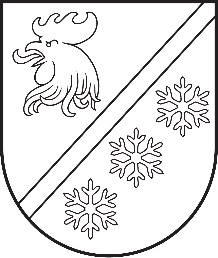 Reģ. Nr. 90000054572Saieta laukums 1, Madona, Madonas novads, LV-4801 t. 64860090, e-pasts: pasts@madona.lv ___________________________________________________________________________MADONAS NOVADA PAŠVALDĪBAS DOMESLĒMUMSMadonā2023. gada 28. septembrī							        	     Nr. 641									    (protokols Nr. 18, 87. p.)Par finansējuma piešķiršanu Dambja ielas seguma atjaunošanas būvdarbiem Ļaudonā, Ļaudonas pagastāDambja iela (tās segums) Ļaudonā, kas savieno Ļaudonas centrālo ielu ar Kultūras namu un dzīvojamo masīvu ir kritiskā stāvolī. Asfalta segums ir vairākkārtēji remontēts ar lokāliem ielāpiem un vairākās vietās iesēdies. Pagasta iedzīvotāji ir vairākkārt vērsušies Ļaudonas pagasta pārvaldē, kā arī pieprasījuši sanāksmē ar Madonas novada pašvaldību risinājumu ielas seguma remontam.Madonas novada pašvaldības Iepirkumu komisija pēc izsludinātā publiskā iepirkuma “Ielu seguma atjaunošana Madonas novadā” pretendentu piedāvājumu pārbaudes un izvērtēšanas atbilstoši iepirkuma nolikumam, un pamatojoties uz Publisko iepirkumu likumu, ir nolēmusi piešķirt iepirkuma līguma “Seguma atjaunošanas būvdarbi Dambja ielā Ļaudonā” slēgšanas tiesības par kopējo līgumcenu euro 43 148,25 (četrdesmit trīs tūkstoši viens simts četrdesmit astoņi euro, 25 centi) bez pievienotās vērtības nodokļa pretendentam SIA “MTE”.Pēc Ļaudonas pagasta pārvaldes vadītāja sniegtās informācijas, Dambja ielas segums ir kritisks, tādēļ gan pārvaldes vadība, gan pagasta iedzīvotāji vēlas nekavējoties risināt šo ieilgušo problēmu, finansējumu pieprasot no Ļaudonas pagasta 2022. gada pārdotajiem īpašumiem.Noklausījusies sniegto informāciju, atklāti balsojot: PAR – 15 (Agris Lungevičs, Aigars Šķēls, Aivis Masaļskis, Andris Sakne, Artūrs Grandāns, Arvīds Greidiņš, Gatis Teilis, Gunārs Ikaunieks, Guntis Klikučs, Kaspars Udrass, Māris Olte, Sandra Maksimova, Valda Kļaviņa, Vita Robalte, Zigfrīds Gora), PRET – NAV, ATTURAS – NAV, Madonas novada pašvaldības dome NOLEMJ:Piešķirt finansējumu 52 209,38 (tai skaitā PVN) Damja ielas, Ļaudonā, seguma atjaunošanai no Ļaudonas pagasta 2022. gada pārdotajiem īpašumiem. Uzdot Juridiskā un personāla nodaļai sagatavot līgumprojektu ar pretendentu atbilstoši Madonas novada pašvaldības iepirkumu komisijas 11.09.2023. lēmumam nr. MNP2023/32 par Dambja ielas Ļaudonā, seguma atjaunošanas būvdarbiem.              Domes priekšsēdētājs				             A. Lungevičs	ŠIS DOKUMENTS IR ELEKTRONISKI PARAKSTĪTS AR DROŠU ELEKTRONISKO PARAKSTU UN SATUR LAIKA ZĪMOGU